VENUEIEEE WoWMoM 2015 is held on the Boston University (BU) Charles River campus. BU is located in Boston, a city renowned for its cultural facilities, world-class educational institutions, champion sports franchises, as well as its place at the very forefront of American history. The conference takes place in the College of General Studies (CGS) located at 871 Commonwealth Avenue, Boston, MA 02215. Lunches will be at the West Campus Dining Hall located at 275 Babcock Street, Boston, MA 02215. 

The Opening Reception on Sunday, June 14, 6-8pm, will be at the Castle located at 225 Bay State Rd, Boston, MA 02215. The Dinner Banquet on Tuesday, June 16, 7-9:30pm, will be in the Trustee Ballroom and Lounge located at 1 Silber Way, 9th Floor, Boston, MA 02215.WIRELESSThe BU Guest network allows visitors to access the Internet through BU’s wireless network. To access BU Guest, simply select it from your list of available networks. You will then be prompted to Request a Guest account. After you complete the registration process, you will be provided with a Guest username and password, which you can then use to log in.Your Guest account will be valid for 30 days; however, you will be prompted to provide it (by logging in) every 24 hours.After your Guest access expires, you can apply for a new Guest account using the same email address.Guests will not have access to University-specific resources, but will have full access to the Internet.Please be aware that traffic on the Guest network is not encrypted.More information at: http://www.bu.edu/tech/services/support/networks/wireless/guest/ TRANSPORTATIONAll locations are within 5-10 minutes walking distance. But transportation by subway or bus shuttle is also available.There are 3 BU MBTA (subway) stops at the west, central, and east of the BU campus, all on the Green Line. MBTA schedules and maps can be found at: http://www.mbta.com/schedules_and_maps/subway/. A subway ticket is $2.65 if you pay cash on board. A cheaper option is to buy a CharlieCard which you can buy at in-station fare vending machines (e.g., from Kenmore station) – see website for details. The BU Shuttle (The BUS) also runs on the Charles River Campus. You can download the BUS summer schedule from: http://www.bu.edu/thebus/files/2015/04/BUS-Schedules-FY2015-Summer-5-11-15.pdf Here are some relevant subway stops:Conference @ CGS: BU West stopReception @ The Castle: BU East stopDinner @ Trustee Ballroom:  Blandford St. stopLunch @ West Campus Dining Hall: Babcock St. stop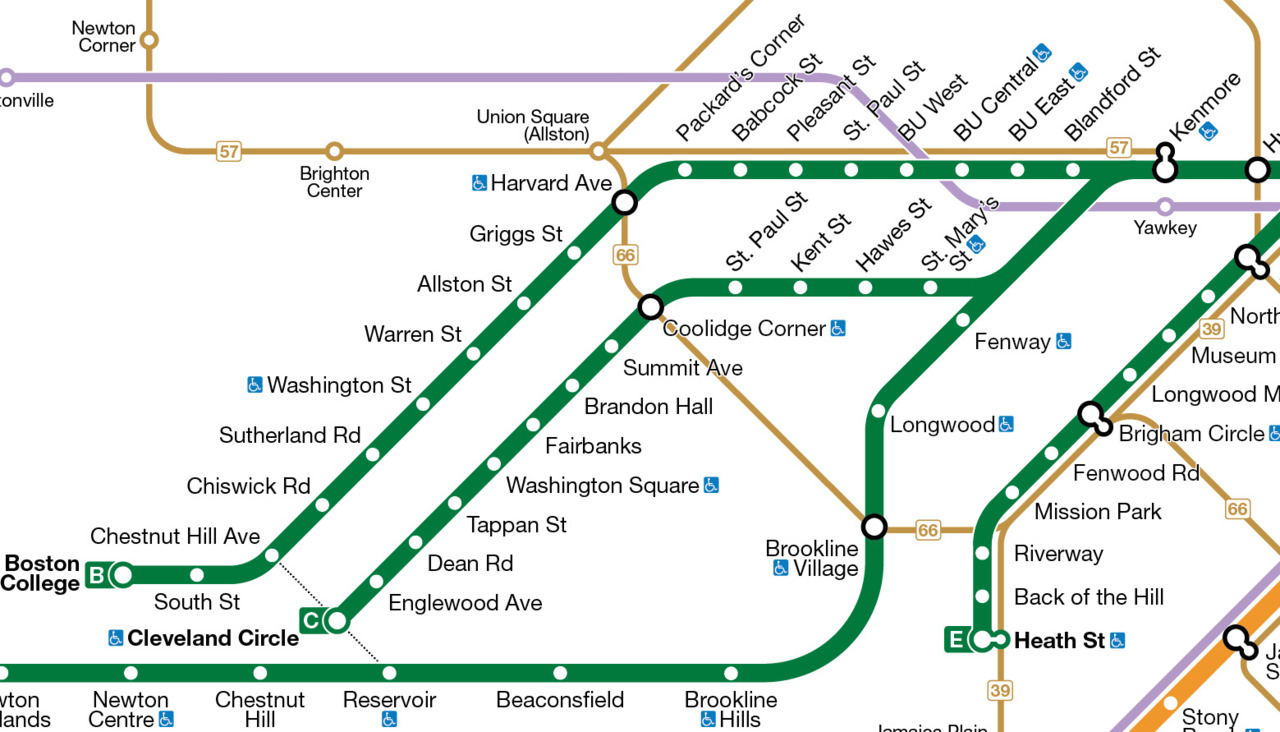 